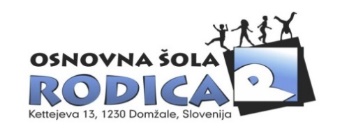 1. RAZRED 2018/2019Delovni zvezki: ne kupujte, učenci bodo delovne zvezke 3. 9. 2018 brezplačno prevzeli v šoli.Pripomočki in ostala gradiva:Ravnateljica: Milena VidovičNASLOVAVTOR-JIZALOŽBAOPOMBECENA (eur)LILI IN BINE, delovna zvezka za opismenjevanje,  2. del, 2013Mira Kramarič, Milka Kern, Majda PipanRokus Klett2 zvezka9,90Svet matematičnih čudes 1,   2. del, prenovljena izdaja 2013, ponatis 2014Cotič, Felda, Hodnik ČadežDZS2 zvezka19,20SKUPAJ29,10Kupite samiSpodaj našteti pripomočki so skupni (ne kupujte jih, kupili jih bomo v šoli in razdelili stroške)2-krat zvezek A4, brezčrtni, 60-listni  zvezek  B5 črtni –  črte 11 mm, (priporočamo TAKO-LAHKO, LILI IN BINE, AJDA)zvezek A4 veliki karo, 60-listni, 1 cm (priporočamo TAKO-LAHKO, LILI IN BINE, AJDA) kartonska mapa s poklopomperesnica2 svinčnika HBbarvice (12 kosov)flomastri (12 kosov)ravnilo s šablono 20 cm (malo)šilčekradirkalepilo v stikuškarjeprazen risalni blokcopati (z nedrsečim podplatom, primerni tudi za športno vzgojo)    vrečka iz blaga za copate vrečka iz blaga za športno opremošportna oprema (hlačke in majica)risalni listi kolaž papir – barvna vetrnica A3 barvni papir A4 barvni šeleshamerA3 bel šeleshamer A3 barvni šeleshamer flomastri – debeli in tanki pasteli tempera barve vodene barve plastelin mekol lepilo čopiči (ploščati – ozki in široki) barvice (nekaj kompletov)glina das masa črni flomastrimape za luknjane liste 